Our Trip To Manchester AiportOur Federation of Schools had a fantastic shared trip to Manchester Airport Education Centre on Friday 22nd March.   The children had a tour of the of the cabin of the DC10 aircraft. They took part in role play situations, exploring some of the many careers at the airport.  They identified various parts of an aircraft where they got to have a go of the flight controls to help them understand how they affect the operation of the aircraft.  They looked at examples of different aircraft.  They visited the flight deck and experienced being a Pilot or Flight Engineer.  We saw aircraft taking off and landing and other airport vehicles on the runway.  We even got to see an A380 land and the pilot waved at us and we saw Concorde too!  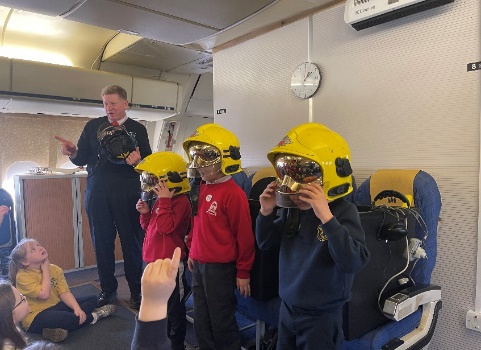 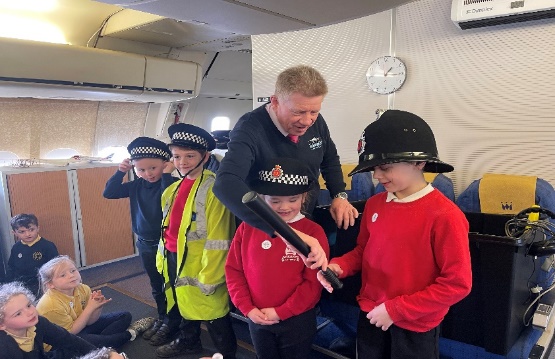 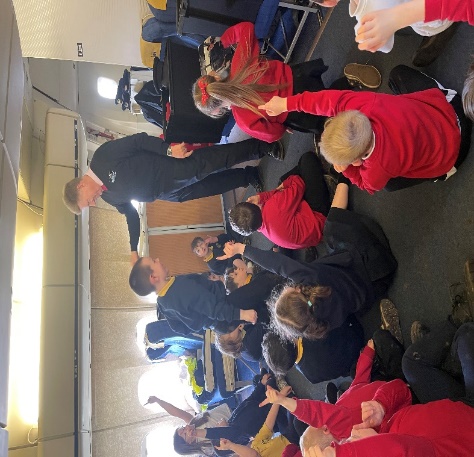 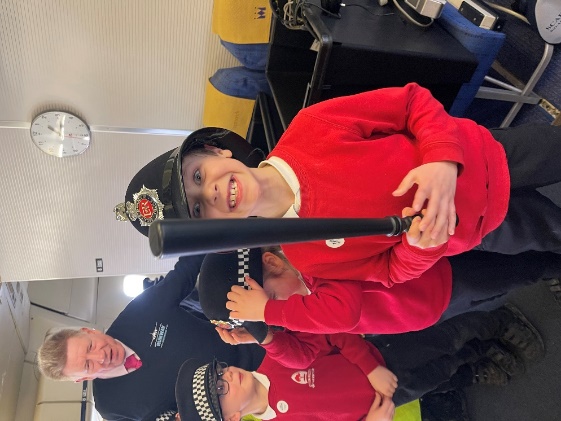 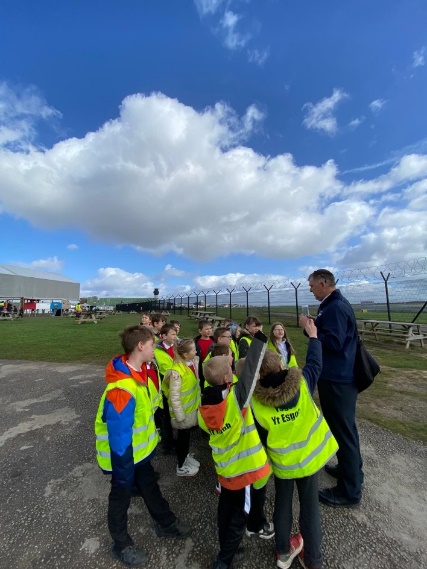 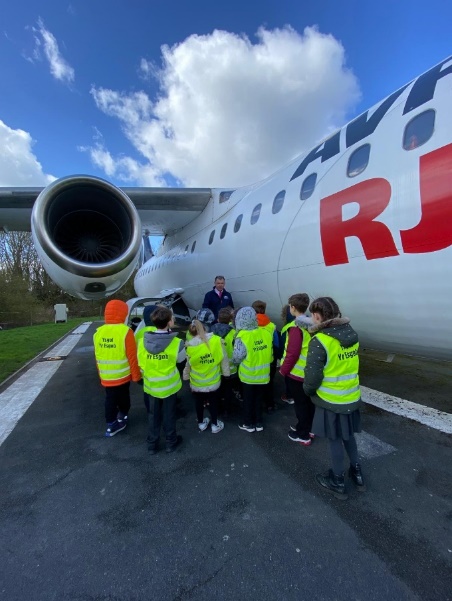 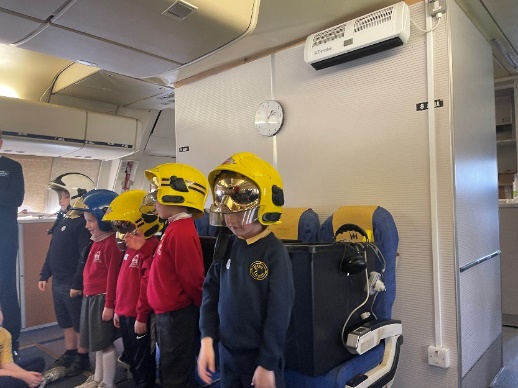 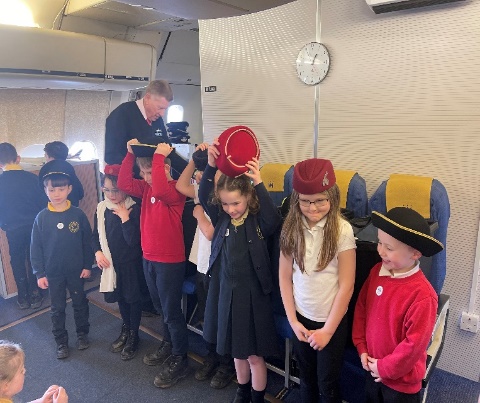 